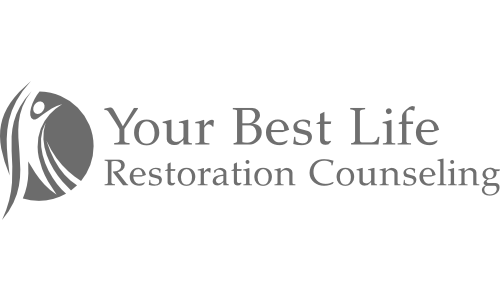 Patient Demographic InformationDo you give permission for our staff to leave voice messages at the numbers you provided? _______Yes      _________NoResponsible Party is the person who will be paying the per-session fee for services (leave blank if same as patient)Please briefly describe your concerns that brought you in today: ________________________________________________________________________________________________________________________________________________________________________________________________________________________________________________________________________________________________________________________________________________________________________________________________________________________________________________________________________What are your goals for Counseling?________________________________________________________________________________________________________________________________________________________________________________________________________________________________________________________________________________________________________________________________________________________________________________________________________________________________________________________________________Have you ever participated in counseling before? Was it a good or bad experience?______________________________________________________________________________________________________________________________________________________________________________________________________________________________________________________________________________________________________________________________________________________________Have you had suicidal thoughts recently? ____Frequently___Sometimes___NeverHave you has suicidal thoughts in the past? ___Frequently__Sometimes___NeverPrevious Hospitalizations (Approximate dates and reasons)? ________________________________________________________________________________________________________________________________________________________________________________________________________________________________________________________________________________________Signature_______________________________________ Today’s Date___________Patient Name:Social Security #:Street Address:Date of Birth:City, State, Zip Code:Home Phone:Gender:Work Phone:Email Address:Mobile Phone:Primary Physician:Psychiatrist (if any):Emergency Contact Person:Emergency Contact Phone:How did you hear about us?Marital Status:Responsible Party:Home Phone:Street Address: Work Phone:City, State, Zip Code:Mobile Phone:Relationship to Patient:Responsible Party SSN: